Publicado en  el 11/12/2015 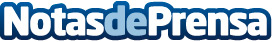 Ifema y Expansión entregan los XI Premios Pyme a las pequeñas empresas más destacadasDatos de contacto:Nota de prensa publicada en: https://www.notasdeprensa.es/ifema-y-expansion-entregan-los-xi-premios-pyme_1 Categorias: Madrid Emprendedores Recursos humanos Premios http://www.notasdeprensa.es